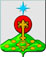 РОССИЙСКАЯ ФЕДЕРАЦИЯСвердловская областьДУМА СЕВЕРОУРАЛЬСКОГО ГОРОДСКОГО ОКРУГАРЕШЕНИЕот 04 августа 2021 года	                     № 54 г. СевероуральскО досрочном прекращении полномочий депутата Думы Североуральского городского округа  Мартыновского В.А.Руководствуясь пунктом 10 статьи 40 Федерального закона от 06.10.2003 года № 131-ФЗ «Об общих принципах организации местного самоуправления в Российской Федерации", статьёй 26 Устава Североуральского городского округа, на основании личного письменного заявления депутата Думы Североуральского городского округа Мартыновского В.А. о сложении своих полномочий (отставки по собственному желанию), Дума Североуральского городского округаРЕШИЛА:1. Прекратить досрочно полномочия депутата Думы Североуральского городского округа шестого созыва Мартыновского Вячеслава Анатольевича по собственному желанию.2. Установить, что полномочия депутата Думы Североуральского городского округа Мартыновского В.А. прекращаются с момента принятия данного решения.3. Опубликовать настоящее Решение в газете «Наше слово» и разместить на официальном сайте Администрации Североуральского городского округа.И.о. Председателя ДумыСевероуральского городского округа                                               А.А. Злобин